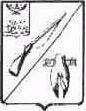 ДЕПАРТАМЕНТ ИМУЩЕСТВЕННЫХ И ЗЕМЕЛЬНЫХ ОТНОШЕНИЙ АДМИНИСТРАЦИИ СТАРООСКОЛЬСКОГО ГОРОДСКОГО ОКРУГА  БЕЛГОРОДСКОЙ ОБЛАСТИР А С П О Р Я Ж Е Н И Е_______________             г. Старый Оскол                   № __________В целях выявления правообладателя ранее учтенного объекта недвижимости, в соответствии со статьей 69.1 Федерального закона от 13 июля 2015 года 
№ 218-ФЗ «О государственной регистрации недвижимости», Федеральным законом от 30 декабря 2020 года № 518-ФЗ «О внесении изменений в отдельные законодательные акты Российской Федерации», статьей 16 Федерального закона от 06 октября 2003 года № 131-ФЗ «Об общих принципах организации местного самоуправления в Российской Федерации», постановлением администрации Старооскольского городского округа от 15 ноября 2021 года № 2723 «Об организационном взаимодействии структурных подразделений администрации Старооскольского городского округа при проведении мероприятий по выявлению правообладателей ранее учтенных объектов недвижимости», руководствуясь Уставом Старооскольского городского округа Белгородской области, Положением о департаменте имущественных и земельных отношений администрации Старооскольского городского округа  Белгородской области: 1. Считать Позднякова Николая Андреевича правообладателем ранее учтенного объекта недвижимости - здания (жилого дома) с кадастровым номером 31:05:0211001:294, общей площадью 40,8 кв.м, расположенного по адресу: Белгородская область, Старооскольский район, с. Федосеевка, ул. Береговая, д. 30.2. Право собственности Позднякова Николая Андреевича на указанный в пункте 1 настоящего распоряжения объект недвижимости подтверждается:актом осмотра здания, сооружения или объекта незавершенного строительства при выявлении правообладателей ранее учтенных объектов недвижимости от 23 января 2023 года;свидетельством о праве собственности на землю, выданным администрацией Федосеевского сельсовета;кадастровым паспортом на жилой дом от 05 марта 2013 года, выданным ФГБУ «ФКП Федеральной службы государственной регистрации, кадастра и картографии» по Белгородской области;информацией Межрайонной ИНФНС России № 4 по Белгородской области.3. Контроль за исполнением настоящего распоряжения оставляю за собой.4. Настоящее распоряжение вступает в силу со дня его подписания.О  выявлении правообладателя ранее учтенного объекта недвижимостиЗаместитель главы администрации городского округа - начальник  департамента имущественных  и  земельных отношений администрации Старооскольского городского округа                                                      А.И. Горелик